ПРАВИЛА ДЛЯ АВТОРОВУважаемые коллеги!При подготовке статей в журналпросим руководствоваться следующими правиламиОБЩИЕ ПОЛОЖЕНИЯНаучный журнал «Вестник БГПУ им. М. Акмуллы» публикует статьи по следующим сериям:Естественные наукиФилологические наукиСоциально-гуманитарные наукиОсновным требованием к публикуемому материалу является соответствие его высоким научным критериям (актуальность, научная новизна и другое).Авторский материал может быть представлен как:обзор (до 16 стр.);оригинальная статья (до 8 стр.);краткое сообщение (до 2 стр.).Работы сопровождаются аннотацией и ключевыми словами. К статье молодых исследователей (студентов, магистрантов, аспирантов) следует приложить заключение научного руководителя о возможности опубликования её в открытой печати.Все принятые к работе оригиналы проходят проверку с помощью программы «Антиплагиат». Всем авторам необходимо предоставить в редакцию отдельным файлом: а) персональные данные по предложенной форме:б) согласие на обработку персональных данных по форме (https://bspu.ru/unit/251/docs); в) оформленная строго по требованиям научная статья;г) заключение научного руководителя (студентам и аспирантам).Название файла и письма должны соответствовать фамилии автора/ авторов.Материалы отправляются по электронному адресу: vestnik.bspu@yandex.ruРЕКОМЕНДУЕМАЯ СТРУКТУРА ПУБЛИКАЦИЙВ начале статьи в левом верхнем углу на отдельной строке ставиться индекс УДК.  Далее на первой странице данные идут в следующей последовательности:Фамилия и инициалы (полностью), наименование, адрес организации, где выполнена работа , электронный адресПолное название статьи (прописными буквами по центру)Аннотация (содержит основные цели предмета исследования, главные результаты и выводы объёмом не более 8 строк)Ключевые слова (не более 10)Текст публикацииСписок источников (по центру), оформленная в соответствии с требованиями.Далее пункты 1,2,3.4 дублируются на английском языке. Список источников в конце статьи представляется в транслитерации.Основные сведения об авторе содержат:– имя, отчество, фамилию автора (полностью);– наименование организации (учреждения), её подразделения, где работаетили учится автор (без обозначения организационно-правовой формы юридического лица: ФГБУН, ФГБОУ ВО, ПАО, АО и т. п.);– адрес организации (учреждения), её подразделения, где работает или учится автор (город и страна);– электронный адрес автора (e-mail);– открытый идентификатор учёного (Open Researcher and Contributor ID –ORCID) (при наличии).Адрес организации (учреждения), где работает или учится автор, может бытьуказан в полной форме.Электронный адрес автора приводят без слова “e-mail”, после электронного адреса точку не ставят.ORCID приводят в форме электронного адреса в сети «Интернет». В конце ORCID точку не ставят.Наименование организации (учреждения), её адрес, электронный адрес иORCID автора отделяют друг от друга запятыми.Пример –Сергей Юрьевич ГлазьевФинансовый университет, Москва, Россия, serg1784@mail.ru,https://orcid.org/0000-0003-4616-0758 В случае, когда автор работает (учится) в нескольких организациях (учреждениях), сведения о каждом месте работы (учёбы), указывают после имени автора на разных строках и связывают с именем с помощью надстрочных цифровых обозначений.Пример –Арпик Ашотовна Асратян1, 21Национальный исследовательский центр эпидемиологии и микробиологии имени почетного академика Н.Ф. Гамалеи, Москва, Россия, zasratyan@yahoo.com, https://orcid.org/0000-0003-1288-75612Первый Московский государственный медицинский университет имени И.М. Сеченова (Сеченовский Университет), Москва, РоссияЕсли у статьи несколько авторов, то сведения о них приводят с учётом нижеследующих правил.Имена авторов приводят в принятой ими последовательности.Сведения о месте работы (учёбы), электронные адреса, ORCID авторов указывают после имён авторов на разных строках и связывают с именами с помощью надстрочных цифровых обозначений 1).Пример –Пётр Анатольевич Коротков1, Алексей Борисович Трубянов2, Екатерина Андреевна Загайнова31Поволжский государственный технологический университет, Йошкар-Ола, Россия, korotp@bk.ru, https://orcid.org/0000-0003-0340-074X2Казанский (Приволжский) федеральный университет, Казань, Россия, true47@mail.ru, https://orcid.org/0000-0003-2342-9355 3Марийский государственный университет, Йошкар-Ола, Россия, e.zagaynova@list.ru, https://orcid.org/0000-0002-5432-7231Если у авторов одно и то же место работы, учёбы, то эти сведения приводят один раз.Пример –Юлия Альбертовна Зубок1, Владимир Ильич Чупров21, 2Институт социально-политических исследований, Федеральный научно- исследовательский социологический центр, Российская академия наук, Москва, Россия1uzubok@mail.ru, https://orcid.org/0000-0002-3108-261  2chuprov443@yandex.ru, https://orcid.org/0000-0002-7881-9388После сведений обо всех авторах на отдельной строке в начале статьи.Пример –Автор, ответственный за переписку: Иван Васильевич Перов, ivp@mail.ruCorresponding author: Ivan V. Perov, ivp@mail.ru4. Когда приводят электронный адрес только одного автора или данный автор указан отдельно как ответственный за переписку, электронные адреса других авторов приводят в дополнительных сведениях об авторах в конце статьи.5. Cведения об авторе (авторах) повторяют на английском языке после заглавия статьи на английском языке. Имя и фамилию автора (авторов) приводят в транслитерированной форме на латинице полностью, отчество сокращают до одной буквы (в отдельных случаях, обусловленных особенностями транслитерации, – до двух букв).Пример –Sergey Yu. Glaz’evFinancial University, Moscow, Russia, serg1784@mail.ru,https://orcid.org/0000-0003-4616-07586. Дополнительные сведения об авторе (авторах) могут содержать:– полные имена, отчества и фамилии, электронные адреса и ORCID авторов,если они не указаны на первой полосе статьи (см. 4.9.2.2);– учёные звания;– учёные степени;– другие, кроме ORCID, международные идентификационные номера авторов. Дополнительные сведения об авторе (авторах) приводят с предшествующими словами «Информация об авторе (авторах)» (“Information about the author (authors)”) и указывают в конце статьи после «Списка источников».Пример –Информация об авторахЮ.А. Зубок – доктор социологических наук, профессор;В.И. Чyпров – доктор социологических наук, профессор.Information about the authorsJu.A. Zubok – Doctor of Science (Sociology), Professor;V.I. Chuprov – Doctor of Science (Sociology), Professor.Пример – Информация об автореС. Ю. Глазьев – д-р экон. наук, проф., акад. Рос. акад. наук.Information about the authorS. Yu. Glaz’ev – Dr.  Sci. (Econ.), Prof., Acad. of the Russ. Acad. of Sciences.7. Аннотацию формируют по ГОСТ Р 7.0.99. Объём аннотации не превышает 250 слов. Перед аннотацией приводят слово «Аннотация» (“Abstract”).Вместо аннотации может быть приведено резюме. Объем резюме обычно не превышает 250–300 слов.8. Ключевые слова (словосочетания) должны соответствовать теме статьи и отражать её предметную, терминологическую область. Не используют обобщённые и многозначные слова, а также словосочетания, содержащие причастные обороты.Количество ключевых слов (словосочетаний) не должно быть меньше 3 и больше 15 слов (словосочетаний). Их приводят, предваряя словами «Ключевые слова:» (“Keywords:”), и отделяют друг от друга запятыми. После ключевых слов точку не ставят.Пример –Книгоиздание России в 2019 г.Галина Викторовна Перова1, Константин Михайлович Сухоруков2 1, 2Российская книжная палата, Москва, Россия1perova_g@tass.ru 2a-bibliograf@mail.ruАннотация. Авторы приводят основные статистические показатели отечественного книгоиздания за 2019 г., анализируя состояние выпуска печатных изданий и тенденции развития издательского дела в России.Ключевые слова: издательское дело, статистика книгоиздания, Российская книжная палата, РоссияPublishing in Russia in 2019Galina V. Perova1, Konstantin M. Sukhorukov2 1, 2Russian Book Chamber, Moscow, Russia 1perova_g@tass.ru 2a-bibliograf@mail.ruAbstract. The authors provide the main statistics of the Russian book publish-ing in 2019, analyzing the output indicators of printed publications and trends in the publishing industry in Russia.Keywords: publishing, publishing statistics, Russian Book Chamber, Russia.9. После ключевых слов приводят слова благодарности организациям (учреждениям), научным руководителям и другим лицам, оказавшим помощь в подготовке статьи, сведения о грантах, финансировании подготовки и публикации статьи, проектах, научно-исследовательских работах, в рамках или по результатам которых опубликована статья.Эти сведения приводят с предшествующим словом «Благодарности:». На английском языке слова благодарности приводят после ключевых слов на английском языке с предшествующим словом “Acknowledgments:”.Пример –Благодарности: работа выполнена при поддержке Российского научного фонда, проект № 17-77-3019; авторы выражают благодарность Алексею Вадимовичу Зимину за предоставление данных о донной топографии в Белом море.Acknowledgments: the work was supported by the Russian Science Foundation, Project № 17-77-300; the authors are grateful to Aleksey V. Zimin for providing the bottom topography data of the White Sea.10. Знак охраны авторского права приводят по ГОСТ Р 7.0.1  внизу первой полосы статьи с указанием фамилии и инициалов автора (-ов) или других правообладателей и года публикации статьи.Знак охраны авторского права приводят внизу первой полосы статьи с указанием фамилий и инициалов авторов и года публикации статьи.© Олесова Е.И., 2022или © Левитская Н.Г., Бойкова О.Ф., Киян Л.Н., 2022.11. Перечень затекстовых библиографических ссылок помещают после основного текста статьи с предшествующими словами «СПИСОК ИСТОЧНИКОВ». Использование слов «Библиографический список», «Библиография» не рекомендуется.12. В перечень затекстовых библиографических ссылок включают записи только на ресурсы, которые упомянуты или цитируются в основном тексте статьи.Библиографическую запись для перечня затекстовых библиографических ссылок составляют по ГОСТ Р 7.0.5.13. Отсылки на затекстовые библиографические ссылки оформляют по ГОСТ Р 7.0.5.14. Библиографические записи в перечне затекстовых библиографических ссылок нумеруют и располагают в порядке цитирования источников в тексте статьи. Список должен содержать не менее 15 названий источников.15. Дополнительно приводят перечень затекстовых библиографических ссылок на латинице (“REFERENCES”) согласно выбранному стилю оформления перечня затекстовых библиографических ссылок, принятому в зарубежных изданиях: Harvard, Vancouver, Chicago, ACS (American Chemical Society), AMS (American Mathematical Society), APA (American Psychological Association) и др. (см. Приложение). Нумерация записей в дополнительном перечне затекстовых библиографических ссылок должна совпадать с нумерацией записей в основном перечне затекстовых библиографических ссылок.16. Пристатейный библиографический список помещают после перечня затекстовых ссылок с предшествующими словами «Библиографический список».17. В пристатейный библиографический список включают записи на ресурсы по теме статьи, на которые не даны ссылки, а также записи на произведения лиц, которым посвящена статья.Библиографическую запись для пристатейного библиографического списка составляют по ГОСТ 7.80, ГОСТ Р 7.0.100.18. Библиографические записи в пристатейном библиографическом списке нумеруют и располагают в алфавитном или хронологическом порядке.19. Приложение (приложения) к статье публикуют с собственным заглавием. В заглавии или подзаголовочных данных приложения приводят сведения о том, что данная публикация является приложением к основной статье.При наличии двух и более приложений их нумеруют.В статье могут быть внутритекстовые, подстрочные и затекстовые примечания.Внутритекстовые примечания помещают внутри основного текста статьи в круглых скобках.Подстрочные примечания помещают внизу соответствующей страницы текста статьи.22. Затекстовые примечания помещают после основного текста статьи перед «Списком источников» с предшествующим словом «Примечания».23. Затекстовые и подстрочные примечания связывают с текстом, к которому они относятся, знаками выноски или отсылки.24. Внутритекстовые и подстрочные примечания, содержащие библиографические ссылки, составляют по ГОСТ Р 7.0.5.25. При публикации статьи, переведённой с языка народов Российской Федерации или иностранного языка, а также при перепечатке статьи из другого источника в подстрочном примечании на первой полосе статьи приводят библиографическую запись на оригинальную статью по ГОСТ 7.80, ГОСТ Р 7.0.100.26. Сведения о вкладе каждого автора, если статья имеет несколько авторов, приводят в конце статьи после «Информации об авторах». Этим сведениям предшествуют слова «Вклад авторов:» (“Contribution of the authors:”). После фамилии и инициалов автора в краткой форме описывается его личный вклад в написание статьи (идея, сбор материала, обработка материала, написание статьи, научное редактирование текста и т. д.).Пример –Вклад авторов:Артемьева С. С. – научное руководство; концепция исследования; развитие методологии; участие в разработке учебных программ и их реализации; написание исходного текста; итоговые выводы.Митрохин В. В. – участие в разработке учебных программ и их реализации; доработка текста; итоговые выводы.Contribution of the authors:Artemyeva S. S. – scientific management; research concept; methodology development; participation in development of curricula and their implementation; writing the draft; final conclusions.Mitrokhin V. V. – participation in development of curricula and their implemen-tation; follow-on revision of the text; final conclusions.27. Сведения об отсутствии или наличии конфликта интересов и детализацию такого конфликта в случае его наличия приводят в конце статьи после «Информации об авторах». Если в статье приводят данные о вкладе каждого автора, то сведения об отсутствии или наличии конфликта интересов указывают после них.Пример –Вклад авторов: все авторы сделали эквивалентный вклад в подготовку публикации. Авторы заявляют об отсутствии конфликта интересов.Contribution of the authors: the authors contributed equally to this article. The authors declare no conflicts of interests.ТРЕБОВАНИЯ К ТЕКСТОВОЙ ЧАСТИ СТАТЬИТекст статьи предоставляется в редакцию в виде файла с названием, соответствующим фамилии первого автора статьи в формате .doс (текстовый редактор Microsoft Word 6.0 и выше), и должен отвечать нижеприведенным требованиям.Компьютерную подготовку статей следует проводить посредством текстовых редакторов, использующих стандартный код ASCII (Multi-Edit, Norton-Edit, Lexicon), MS Word for Windows или (предпочтительно) любой из версий пакета TeX. Параметры страницы: формат – А4; ориентация – книжная; поля: верхнее – 2 см, нижнее – 2 см, левое – 2 см, правое – 2 см.Шрифт Times New Roman; размер шрифта – 12 pt; межстрочный интервал – 1; отступ (абзац) – 1,25.Следует различать дефис (-) и тире (–). Дефис не отделяется пробелами, а перед тире и после ставится пробел. Перед знаком пунктуации пробел не ставится. Кавычки типа « » используются в русском тексте, в иностранном – “ ”.Кавычки и скобки не отделяются пробелами от заключенных в них слов, например: (при 300 К).Все сокращения должны быть расшифрованы.Подписи к таблицам и схемам должны предшествовать последним. Подписи к рисункам располагаются под ними и должны содержать четкие пояснения, обозначения, номера кривых и диаграмм. На таблицы и рисунки должны быть ссылки в тексте, при этом не допускается дублирование информации таблиц, рисунков и схем в тексте. Рисунки и фотографии должны быть предельно четкими (по возможности цветными, но без потери смыслового наполнения при переводе их в черно-белый режим) и представлены в формате *.jpg, *.eps, *.tif, *.psd, *.pcx. Желательно, чтобы рисунки и таблицы были как можно компактнее, но без потери качества. В таблице границы ячеек обозначаются только в «шапке». Каждому столбцу присваивается номер, который используется при переносе таблицы на следующую страницу. Перед началом следующей части в правом верхнем углу курсивом следует написать «Продолжение табл. …» с указанием ее номера. Сложные схемы, рисунки, таблицы формулы желательно привести на отдельном листе. Не допускается создание макросов Microsoft Word для создания графиков и диаграмм. Расстояние между строками формул должно быть не менее 1 см. Следует четко различать написание букв n, h и u; g и q; a и d; U и V; и и v и т.д. Прописные и строчные буквы, различающиеся только своими размерами (C и c, K и k, S и s, O и o, Z и z и др.), подчеркиваются карандашом двумя чертами: прописные – снизу, строчные – сверху (). Латинские буквы подчеркиваются волнистой чертой снизу, греческие –красным цветом, полужирные символы –синим. 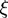 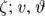 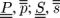 Индексы и показатели степени следует писать четко, ниже или выше строки, и отчеркивать дужкой ( – для нижних индексов и  – для верхних) карандашом. Цифра 0 (нуль), а также сокращения слов в индексах подчеркиваются прямой скобкой – .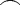 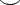 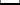 Употребление в формулах специальных, в частности, готических и русских букв, а также символов (например, и др.) следует особо отмечать на полях рукописи.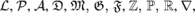 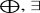 Нумерация математических формул приводится справа от формулы курсивом в круглых скобках. Для удобства форматирования следует использовать таблицы из двух столбцов, но без границ. В левом столбце приводится формула, в правом – номер формулы. Ссылки на математические формулы приводятся в круглых скобках курсивом и сопровождаются определяющим словом. Например: … согласно уравнению (2) … Транскрипцию фамилий и имен, встречающихся в ссылке, необходимо по возможности представлять на оригинальном языке (преднамеренно не русифицируя), либо приводить в скобках иноязычный вариант транскрипции фамилии.Список источников литературы оформляется в соответствии с ГОСТ 7.0.5 в порядке цитирования. Литературный источник в списке литературы указывается один раз (ему присваивается уникальный номер, который используется по всему тексту публикации). ОБРАЗЦЫ ОФОРМЛЕНИЯ ССЫЛОК НА ЛИТЕРАТУРУОбщая схема библиографического описания:КНИГА С ОДНИМ, ДВУМЯ или ТРЕМЯ АВТОРАМИ:ЗАГОЛОВОК (фамилия, инициалы авторов) ОСНОВНОЕ ЗАГЛАВИЕДОПОЛНИТЕЛЬНЫЕ СВЕДЕНИЯ (учеб. пособие)СВЕДЕНИЯ ОБ ОТВЕТСТВЕННОСТИ (И.О. Фамилия редактора, составителя; университет)СВЕДЕНИЯ ОБ ИЗДАНИИ (2-е изд., перераб. и доп.)МЕСТО ИЗДАНИЯ (Москва, Новосибирск)ИЗДАТЕЛЬСТВОГОД ИЗДАНИЯ.КОЛИЧЕСТВО СТРАНИЦ.Если нет какой-либо области описания – пропускаем. Примеры:Книга с одним автором:Росляков А. В. ОКС №7: архитектура, протоколы, применение. Москва: ЭкоТрендз, 2010. 315 с.Книга с двумя авторами:Ручкин В. Н., Фулин В. А. Архитектура компьютерных сетей. Москва: ДИАЛОГ-МИФИ, 2010. 238 с.Книга с тремя авторами:Тарасевич Л. С., Гребенников П. И., Леусский А. И. Макроэкономика: учебник. Москва: Высш. образование, 2011. 658с.Максименко В. Н., Афанасьев В. В., Волков Н. В. Защита информации в сетях сотовой подвижной связи / под ред. О. Б. Макаревича. Москва: Горячая линия-Телеком, 2009. 360 с.Книга с четырьмя и более авторами: Описание начинается с ОСНОВНОГО ЗАГЛАВИЯ. В сведениях об ответственности указываются либо все авторы, либо первый автор с добавлением в квадратных скобках сокращения "и другие" [и др.]1. История России в новейшее время: учебник / А. Б. Безбородов, Н. В. Елисеева, Т. Ю. Красовицкая, О. В. Павленко. Москва: Проспект, 2014. 440 с.или1. История России в новейшее время: учебник / А. Б. Безбородов [и др.]. Москва: Проспект, 2014. 440 с.Книга без автора:Страхование: учебник / под ред. Т. А. Федоровой. 3-е изд., перераб. и доп. Москва: Магистр, 2011. 106 с.Многотомное издание:Экономическая история мира. Европа. Т. 3 / под общ. ред. М. В. Конотопова. Москва: Издат.-торг. корпорация «Дашков и К», 2012. 350 с.Учебное пособие вуза:Заславский К. Е. Оптические волокна для систем связи : учеб. пособие / Сиб. гос. ун-т телекоммуникаций и информатики. Новосибирск, 2008. 96 с. илиЗаславский К. Е. Оптические волокна для систем связи: учеб. пособие. Новосибирск: СибГУТИ, 2008. 96 с.Нормативные документы:Типовая инструкция по охране труда для пользователей персональными электронно-вычислительными машинами (ПЭВМ) в электроэнергетике: РД 153-34.0-03.298-2001.Введ. с 01.05.2001. М., 2002. 91с.ГОСТ 7.80-2000. Библиографическая запись. Заголовок. Общие требования и правила составления. Введ. 2001-07-01. М., 2000. 7с.Общая схема описания статей из журналов:Фамилия И. О. автора статьи. Название статьи // Название журнала. Год. №. С.Статья с одним автором:Волков А. А. Метод принудительного деления полосы частот речевого сигнала // Электросвязь. 2010. № 11. С. 48-49.Статья с тремя авторами:Росляков А., Абубакиров Т., Росляков Ал. Системы поддержки операционной деятельности провайдеров услуг VPN // Технологии и средства связи. 2011. № 2. С. 60-62.Статья с четырьмя и более авторами:Сверхширокополосные сигналы для беспроводной связи / Ю. В. Андреев, А. С. Дмитриев, Л. В. Кузьмин, Т. И. Мохсени // Радиотехника. 2011. № 8. С. 83-90.Общая схема описания электронного документа:ЗАГОЛОВОК (фамилия, инициалы авторов) ОСНОВНОЕ ЗАГЛАВИЕОБЩЕЕ ОБОЗНАЧЕНИЕ МАТЕРИАЛА [Электронный ресурс]СВЕДЕНИЯ, ОТНОСЯЩИЕСЯ К ЗАГЛАВИЮ : справочникСВЕДЕНИЯ ОБ ОТВЕТСТВЕННОСТИ / под ред. И.И. БунМЕСТО ИЗДАНИЯ ГОРОДИМЯ ИЗДАТЕЛЯДАТА ИЗДАНИЯПРИМЕЧАНИЯ1. Смирнов А.И. Информационная глобализация и Россия [Электронный ресурс]: вызовы и возможности. М., 2005. 1 CD-ROM.Описание ресурсов удаленного доступа (интернет-ресурсы) описание сайта:Название сайта [Электронный ресурс]: сведения, относящиеся к заглавию / сведения об ответственности (это данные о составителях сайта). Город: Имя (наименование) издателя или распространителя, год. URL: http: // www.     	 (дата обращения: _.	.   )Пример:Российская государственная библиотека [Электронный ресурс] / Центр информ. технологий РГБ; ред. Т. В. Власенко ; Web-мастер Н. В. Козлова. Москва: Рос. гос. б-ка, 1997. URL : http//www.rsl.ru. (дата обращения: 11.12.13)Исследовано в   России   [Электронный   ресурс]   :   научный   журнал   /   Моск.   физ.-   техн.   ин-т.   Долгопрудный   :   МФТИ,   1998   .   URL: http://zhurnal.mipt.rssi.ru. (дата обращения: 11.12.13)Материал (текст, статья), расположенный на сайте:Фамилия И.О. авторов. Заглавие текста на экране [Электронный ресурс] // Заглавие сайта : сведения, относящиеся к заглавию / сведения об ответственности. URL : http//www.	(дата   обращения:    .	.	)Если нет какой-либо области описания – пропускаем.Пример:1.Новосибирск [Электронный	ресурс]// Википедия: Свободная энциклопедия. URL: http://www.ru.wikipedia.org /wiki/%CD%EE%E2%EE%F1%E8%E1%E8% F0%F1%EA (дата обращения: 11.12.13)Книга из полнотекстовой электронно-библиотечной системы (эбс)Книга с 1-3 авторами:Карпенков С. Х. Экология [Электронный ресурс]: учебник. Электрон. 	Текстовые данные. М.: Логос, 2014.	400 c. URL: http://www.iprbookshop.ru /21892. ЭБС «IPRbooks».Книга с 4 и более авторами:Сборник задач по аналитической геометрии и линейной алгебре [Электронный ресурс]: учеб. пособие / Л. А. Беклемишева [и др.]; под ред. Д. В. Беклемишева. Электрон. текстовые дан. Изд. 3-е, испр. СПб.: Лань, 2008. URL: http://e.lanbook.com/view/book/76/Ссылки внутри текста Затекстовые библиографические ссылки:В конце абзаца текста в квадратных скобках [3, с. 25]3 – номер источника в списке литературы с. 25 – номер страницы.Статьи, оформленные с нарушением перечисленных выше правил, редакцией не рассматриваются.Образец: УДК 547.541.2.Иван Иванович Иванов 1, Иван Иванович  Сидоров 21,2Башкирский государственный педагогический университет им. М.Акмуллы, Уфа, Россия1Институт нефтехимических процессов Национальной академии наук Азербайджана, Баку, Азербайджан1ivanov@mail.ru2 nova8@mail.ruАвтор, ответственный за переписку: Иван Иванович Иванов, ivanov@mail.ruОПРЕДЕЛЕНИЕ ИОНОВ НЕКОТОРЫХ МЕТАЛЛОВ МЕТОДОМ ЭКСТРАКТИВНОЙ СПЕКТРОФОТОМЕТРИИАннотация. Представлены результаты исследований в области экстрактивного спектрофотометрического определения ионов некоторых металлов, в частности железа, меди и кобальта в аналитической химии. Показаны основные экстрагенты, используемые для экстрагирования ионов ряда металлов с последующим определением полученного комплекса спектрофотометрическим методом. Ключевые слова: экстракция, спектрофотометрия, ионы металлов, экстрагенты, лиганды, комплексные соединенияIvan I.Ivanov 1, Ivan I.Sidorov21,2 Bashkir State Pedagogical University n.a. M. Akmulla, Ufa, Russia1Institute of petrochemical processes of the National academy of sciences of Azerbaijan, Baku 1ivanov@mail.ru2 nova8@mail.ruCorresponding author: Ivan I.Ivanov, ivanov@mail.ruDETERMINATION OF SOME METAL IONS BY EXTRACTIVE SPECTROPHOTOMETRYAbstract. The results of studies in the field of extractive spectrophotometric determination of ions of some metals are presented. The main extractants used for the extraction of ions of a number of metals are shown, followed by the determination of the obtained complex by the spectrophotometric method.Keywords: extraction, spectrophotometry, metal ions, extractants, ligands, complex compoundsТекст Текст Текст Текст Текст Текст Текст Текст Текст Текст Текст Текст Текст Текст Текст Текст Текст Текст Текст Текст Текст Текст Текст Текст Текст Текст Текст Текст Текст Текст Текст Текст Текст Текст Текст Текст Текст Текст Текст Текст Текст Текст Текст Текст Текст Текст Текст Текст Текст Текст Текст Текст Текст Текст Текст Текст Текст Текст Текст Текст Текст Текст Текст Текст Текст Текст Текст Текст Текст Текст Текст Текст Текст Текст Текст Текст Текст Текст Текст Текст Текст Текст Текст Текст Текст Текст Текст Текст Текст Текст Текст Текст Текст Текст Текст Текст Текст Текст Текст Текст Текст Текст Текст Текст Текст Текст Текст Текст Текст Текст Текст ТекстТекст Текст Текст Текст Текст Текст Текст Текст Текст Текст Текст Текст Текст Текст Текст Текст Текст Текст Текст Текст Текст Текст Текст Текст Текст Текст Текст Текст Текст Текст Текст Текст Текст Текст Текст Текст Текст Текст Текст Текст Текст Текст Текст Текст Текст Текст Текст Текст Текст Текст Текст Текст Текст Текст Текст ТекстСПИСОК ИСТОЧНИКОВ (прописными буквами по центру), оформленная в соответствии с требованиями (даны в конце Правил).REFERENCES(транслитерация).Информация об авторахИ.И. Иванов – доктор социологических наук, профессор;И.И. Сидоров – доктор социологических наук, профессор.Information about the authorsI.I. Ivanov – Doctor of Science (Sociology), Professor;I.I. Sidorov – Doctor of Science (Sociology), Professor.Фамилия Имя ОтчествоМесто учебы / работыДолжностьУчёная степеньПочтовый адрес (домашний)Факультет, курс, специальностьТел.: рабочий / мобил., дом.E-mailТема работы Рубрика для публикации